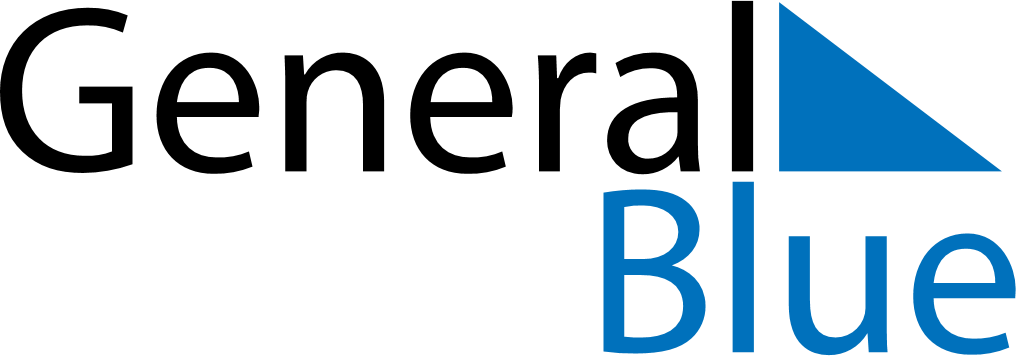 April 1667April 1667April 1667April 1667April 1667SundayMondayTuesdayWednesdayThursdayFridaySaturday123456789101112131415161718192021222324252627282930